Gregory C. AllenAdjunct Senior Fellow, Technology and National Security Program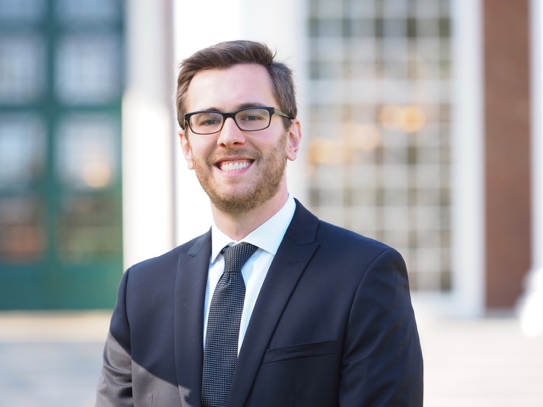 @Gregory_C_AllenPress: cstevens@cnas.orgRESEARCH AREASTechnology & National Security Artificial Intelligence and Global Security Initiative Gregory C. Allen is an Adjunct Senior Fellow at the Center for a New American Security (CNAS) Technology and National Security Program. Mr. Allen focuses on the intersection of Artificial Intelligence, cybersecurity, robotics, space, and national security. His writing and analysis has appeared in the New York Times, The Washington Post, The Economist, Nature, CNN, Foreign Policy, WIRED, and Vox. His report, “Artificial Intelligence and National Security,” a study conducted on behalf of the U.S. Intelligence Advanced Research Projects Activity (IARPA), was published through the Harvard Belfer Center for Science and International Affairs.In addition to his work at CNAS, Mr. Allen has held a variety of technology policy, business development, and organizational strategy roles at Blue Origin, Samsung, the White House Office of Science and Technology Policy, iRobot Corporation, and Avascent.Mr. Allen holds a joint MPP/MBA degree from the Harvard Kennedy School of Government and the Harvard Business School. His Master’s Thesis was honored with the Belfer Center Award for Excellence in International and Global Affairs. He graduated magna cum laude from Washington University in Saint Louis, where he was awarded the Arnold J. Lien prize for outstanding graduate in Political Science.